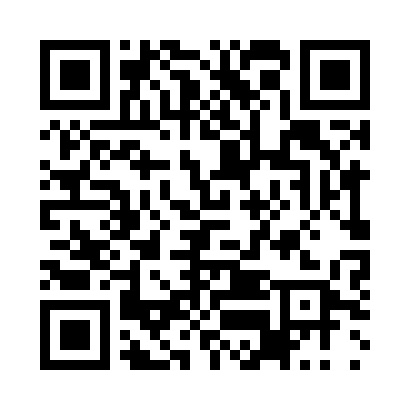 Prayer times for Isperikh, BulgariaWed 1 May 2024 - Fri 31 May 2024High Latitude Method: Angle Based RulePrayer Calculation Method: Muslim World LeagueAsar Calculation Method: HanafiPrayer times provided by https://www.salahtimes.comDateDayFajrSunriseDhuhrAsrMaghribIsha1Wed4:116:051:106:098:1610:022Thu4:096:031:106:098:1710:043Fri4:076:021:106:108:1810:054Sat4:056:001:096:118:1910:075Sun4:035:591:096:118:2010:096Mon4:015:581:096:128:2110:117Tue3:595:561:096:138:2310:128Wed3:575:551:096:138:2410:149Thu3:555:541:096:148:2510:1610Fri3:535:531:096:158:2610:1811Sat3:515:521:096:158:2710:1912Sun3:495:501:096:168:2810:2113Mon3:475:491:096:178:2910:2314Tue3:465:481:096:178:3010:2515Wed3:445:471:096:188:3210:2716Thu3:425:461:096:198:3310:2817Fri3:405:451:096:198:3410:3018Sat3:385:441:096:208:3510:3219Sun3:375:431:096:208:3610:3320Mon3:355:421:096:218:3710:3521Tue3:335:411:096:228:3810:3722Wed3:325:401:096:228:3910:3823Thu3:305:401:096:238:4010:4024Fri3:295:391:106:238:4110:4225Sat3:275:381:106:248:4210:4326Sun3:265:371:106:248:4310:4527Mon3:245:371:106:258:4410:4628Tue3:235:361:106:268:4410:4829Wed3:215:351:106:268:4510:4930Thu3:205:351:106:278:4610:5131Fri3:195:341:106:278:4710:52